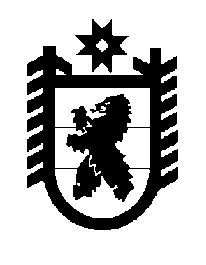 Российская Федерация Республика Карелия    ПРАВИТЕЛЬСТВО РЕСПУБЛИКИ КАРЕЛИЯПОСТАНОВЛЕНИЕот 17 апреля 2012 года № 114-Пг. ПетрозаводскОб утверждении Положения о Межведомственной комиссии по вопросам контроля за внесением платы за пользование лесами Правительство Республики Карелия п о с т а н о в л я е т:Утвердить прилагаемое Положение о Межведомственной комиссии по вопросам контроля за внесением платы за пользование лесами.          ГлаваРеспублики Карелия                                                                     А.В. НелидовПоложениео Межведомственной комиссии по вопросам контроля за внесением платы за пользование лесами1. Межведомственная комиссия по вопросам внесения платы за пользование лесами (далее – Комиссия) является координационным органом, образуемым Правительством Республики Карелия для обеспечения согласованных действий заинтересованных органов исполнительной власти Республики Карелия и организаций лесной отрасли, осуществляющих свою деятельность на территории Республики Карелия (далее – организации), по реализации мероприятий, направленных на сокращение сумм задолженности по оплате за пользование лесами.2. Комиссия руководствуется в своей деятельности Конституцией Российской Федерации, федеральными конституционными законами, федеральными законами, указами и распоряжениями Президента Российской Федерации, постановлениями и распоряжениями Правительства Российской Федерации, иными нормативными правовыми актами Российской Федерации, Конституцией Республики Карелия и законами Республики Карелия, указами и распоряжениями Главы Республики Карелия, постановлениями и распоряжениями Правительства Республики Карелия, а также настоящим Положением.3. Основной задачей Комиссии является обеспечение снижения сумм задолженности по плате за пользование лесами.4. Комиссия имеет право:1) запрашивать в установленном порядке информацию, необходимую для осуществления ее деятельности, от органов исполнительной власти Республики Карелия, территориальных органов федеральных органов исполнительной власти в Республике Карелия, органов местного самоуправления муниципальных образований в Республике Карелия и организаций;2) приглашать для участия в работе Комиссии представителей органов исполнительной власти Республики Карелия, территориальных органов федеральных органов исполнительной власти в Республике Карелия, органов местного самоуправления муниципальных образований в Республике Карелия, организаций;3) вносить предложения органам исполнительной власти Республики Карелия, территориальным органам федеральных органов исполнительной власти в Республике Карелия, органам местного самоуправления муниципальных образований в Республике Карелия и руководителям организаций по вопросам, относящимся к компетенции Комиссии.5. Состав Комиссии утверждается распоряжением Правительства Республики Карелия. Комиссия состоит из председателя Комиссии, его заместителя, членов Комиссии и секретаря Комиссии.6. Заседания Комиссии проводит председатель Комиссии, а в его отсутствие – заместитель председателя Комиссии. Заседания Комиссии проводятся по мере необходимости, но не реже одного раза в квартал.7. Комиссия правомочна принимать решения, если на заседании присутствует не менее половины ее состава.8. Решения Комиссии принимаются большинством голосов присут- ствующих на заседании членов Комиссии и оформляются протоколом. При равенстве голосов голос председателя Комиссии является решающим.9. Организационно-техническое обеспечение деятельности Комиссии осуществляет Министерство по природопользованию и экологии Республики Карелия.____________Утверждено постановлением Правительства Республики Карелия от 17 апреля 2012 года № 114-П